Project Study Report-Project Development Support (PSR-PDS)ToRequest Programming for Capital Support(Project Approval and Environmental Document Phase) in the 20__ STIP	On Route			Between			And		APPROVAL RECOMMENDED:Name, Project Sponsor, Accepts risks identified in this PSR-PDS and attached risk registerAPPROVAL RECOMMENDED:	Name, District Division Chief, PlanningAPPROVAL RECOMMENDED:	Name, Caltrans Project ManagerAPPROVED:	Name, District Director (or delegated authority)	DateVicinity MapThis project study report-project development support has been prepared under the direction of the following registered civil engineer.  The registered civil engineer attests to the technical information contained herein and the engineering data upon which recommendations, conclusions, and decisions are based.	REGISTERED CIVIL ENGINEER	DATE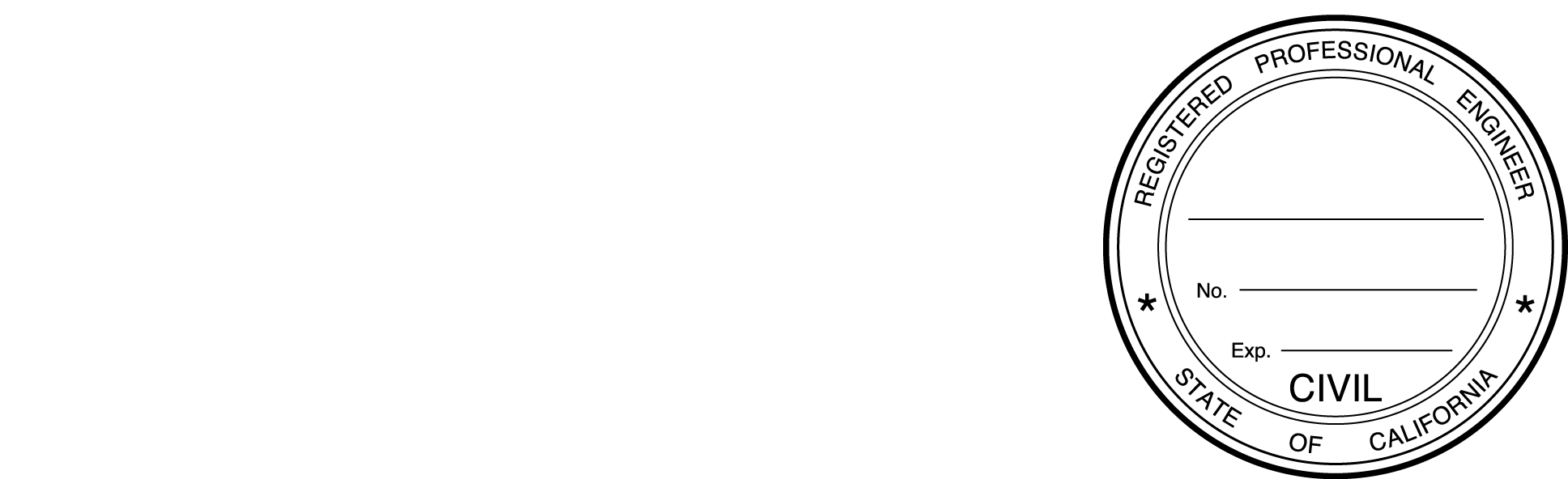 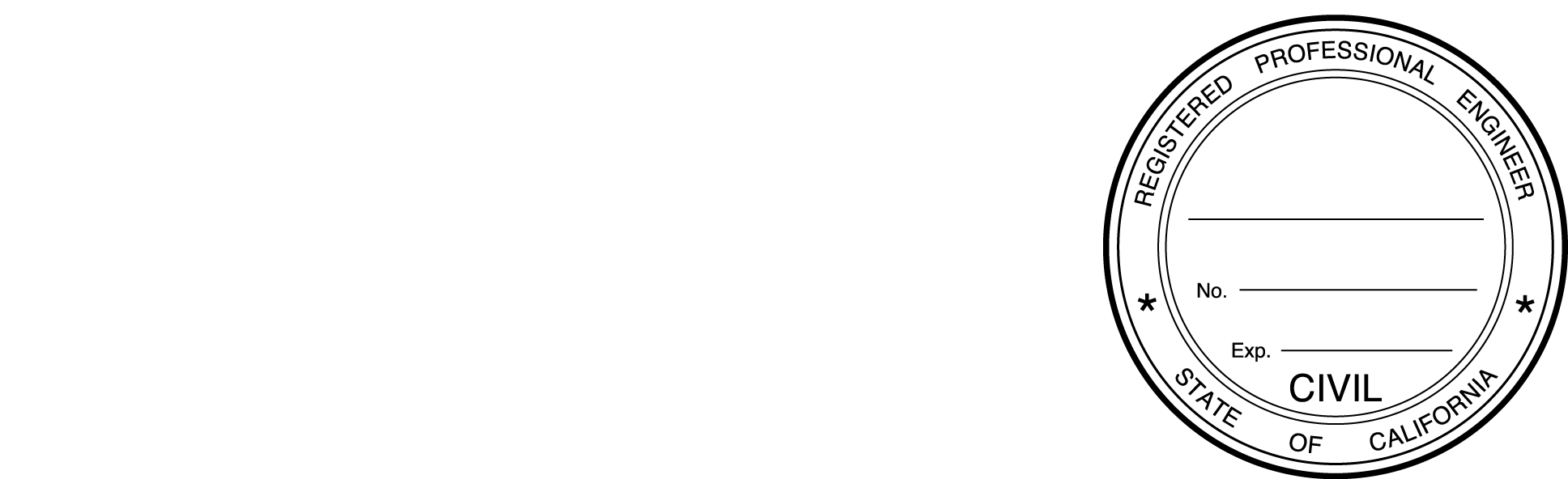 Table of ContentsAs needed, include a table of contents with the topics from the body of the report.1.	IntroductionProject Description:Describe the proposed project.The remaining capital outlay support, right-of-way, and construction components of the project are preliminary estimates and are not suitable for programming purposes.  Either a project report or a supplemental PID following the format of a PSR will serve as the programming document for the remaining components of the project.  A project report will serve as approval of the “selected” alternative.  (For a locally sponsored project, this language may not be included or may need to be modified.)Other approvals required are:2.	BackgroundDiscuss the background.3.	Purpose and NeedPurpose:	State the purpose of the project.Need:	State the need of the project.4.	TRAFFIC ENGINEERING PERFORMANCE ASSESSMENTRefer to relevant findings, recommendations, and estimates provided in the Traffic Engineering Performance Assessment.5.	deficienciesDiscuss the existing deficiencies.6.	corridor and system coordinationDiscuss the corridor and system coordination.7.	ALTERNATIVESDiscuss alternatives.Include the design standards risk assessment table for the alternatives with proposed nonstandard design features.The project engineer lists the standards for each alternative.  The appropriate approval authority (as designated in Chapter 21 – Design Standard Decisions, Article 3 “Policies”) provides the probability rating, justification, and language to summarize their understanding of the design standards risk assessment.  The table and summary must be included in this report.8.	RIGHT-OF-WAYRefer to relevant findings in the Conceptual Cost Estimate – Right-of-Way Component.Utilities:Railroad:9.	STAKEHOLDER iNVOLVEMENTDiscuss stakeholder involvement.10.	ENVIRONMENTAL COMPLIANCEDiscuss environmental issues and type of approval.11.	FUNDINGDiscuss the project funding and include one of the following statements:It has been determined that this project is eligible for Federal-aid funding.OrIt has been determined that this project is not eligible for Federal-aid funding.Capital Outlay Project EstimateThe level of detail available to develop these capital outlay project estimates is only accurate to within the above ranges and is useful for long-range planning purposes only.  The capital outlay project estimates should not be used to program or commit State-programmed capital outlay funds.Capital Outlay Support EstimateCapital outlay support estimate for programming PA&ED in the 20__ STIP for this project: $	12.	DELIVERY SCHEDULEThe anticipated funding fiscal year for construction is 20__/__.13.	RisksSummarize information from the risk register.14.	EXTERNAL AGENCY COORDINATIONFederal Highway Administration (FHWA)Discuss if the project has been identified as a “Project of Division Interest.”Discuss project actions, as appropriate, assumed by Caltrans and any coordination with the FHWA for review and approval of project actions.If the project proposes new or modified Interstate access, include a discussion of any issues and the proposed or actual dates for the Determination of Engineering and Operational Acceptability and Final Approval.The project requires the following coordination:The following is a list of common entities that Caltrans coordinates with on projects, delete and add to the list as appropriate.US Army Corps of EngineersDepartment of the Army Permit for:Clean Water Act Section 404Rivers and Harbors Act of 1899 Section 9Rivers and Harbors Act of 1899 Section 10General Permits (Regional Permit, Nationwide Permit or Programmatic Permit)Standard Permits (Individual Permit or Letter of Permission)Section 9 PermitUnited States Coast GuardRivers and Harbors Act of 1899 Section 9Bridge PermitCalifornia Department of Fish and WildlifeCalifornia Fish and Game Code Section1602Lake or Streambed Alteration AgreementCalifornia Coastal Commission and/or Local Coastal ProgramCalifornia Public Resources Code Division 20 (California Coastal Act)Coastal Development PermitCalifornia State Lands CommissionCalifornia Public Resources Code Division 6PermitCentral Valley Flood Protection BoardCalifornia Water Code Division 5, Part 4Encroachment PermitRegional Water Quality Control BoardClean Water Act Section 401Water Quality CertificationSan Francisco Bay Conservation and Development CommissionCalifornia Government Code Title 7.2California Public Resources Code Division 19Major Permit, Administrative Permit, or Regionwide PermitLocal AgencyCooperative Agreements with 	Local AgencyAgreements with 	RailroadsRailroad Agreement for at-grade or separated-grade crossingsOtherSpecify	15.	Project reviewsField Review	Date	District Maintenance 	Enter Name	Date 	District Traffic Safety Engineer 	Enter Name	Date 	Headquarters Project Delivery Coordinator Enter Name	Date 	Project Manager 	Enter Name	Date 	FHWA 	Enter Name	Date 	District Safety Review 		Date 	Constructability Review 		Date 	Other 		Date 	16.	PROJECT PERSONNELList the project personnel, such as:Name, Title	Phone #17.	ATTACHMENTS (Number of Pages)List attachments with the number of pages, such as:A. Location map (1)B. Storm Water Data Report-signed cover sheet (1)Insert a vicinity map, showing:Project limitsTopographical features listed in reportNorth arrowProject LimitsDistrict-County-RouteBegin Post Mile/End Post MileNumber of AlternativesDelete row if not applicableCurrent Capital Outlay Support Estimate for PA&EDCurrent Capital Outlay Construction Cost RangeDo not include the No Build alternative in cost rangeCurrent Capital Outlay Right-of-Way Cost RangeDo not include the No Build alternative in cost rangeFunding SourceType of Facility#-lane conventional highway, expressway, freewayNumber of StructuresAnticipated Environmental Determination or DocumentLegal DescriptionSee the Plans Preparation Manual Section 2-2.2 heading “Title Sheet Project Descriptions”Project Development CategorySee PDPM Chapter 8, Section 5Design Standards Risk AssessmentDesign Standards Risk AssessmentDesign Standards Risk AssessmentDesign Standards Risk AssessmentAlternativeDesign Standard from Highway Design Manual Tables 82.1A & 82.1BProbability of Nonstandard Design Feature Approval (None, Low, Medium, High,)Justification for Probability RatingRange of EstimateRange of EstimateSTIP FundsSTIP FundsOther FundsOther FundsConstructionRight-of-WayConstructionRight-of-WayConstructionRight-of-WayAlternative 1Alternative 2Alternative 3Alternative 4Project MilestonesProject MilestonesScheduled Delivery Date(Month/Day/Year)PROGRAM PROJECTM015BEGIN ENVIRONMENTALM020CIRCULATE DPR & DED EXTERNALLYM120PA & EDM200